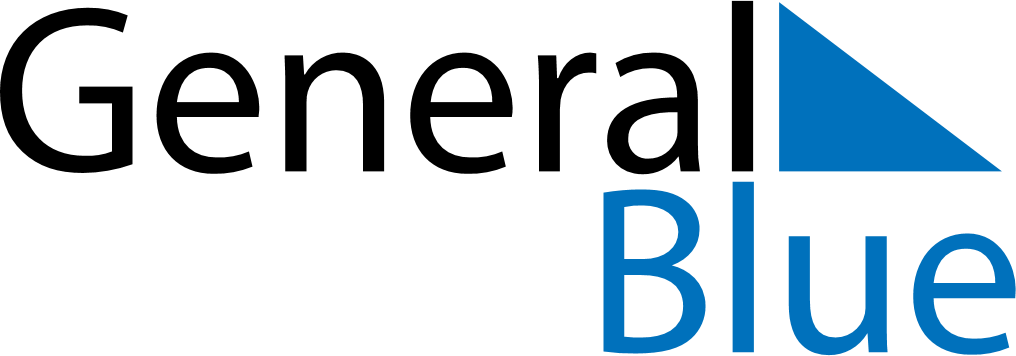 September 2025September 2025September 2025September 2025September 2025September 2025Cocos IslandsCocos IslandsCocos IslandsCocos IslandsCocos IslandsCocos IslandsMondayTuesdayWednesdayThursdayFridaySaturdaySunday1234567Hari Maulaud Nabi89101112131415161718192021222324252627282930NOTES